В Красноярском сельском поселении ведутся работы : «Ремонт тротуара по ул.Советская(от ул.Набережная д .91 до ул.Заречная 87) на сумму 543277.14 Подрядчик ИП «Аббасов А.Д.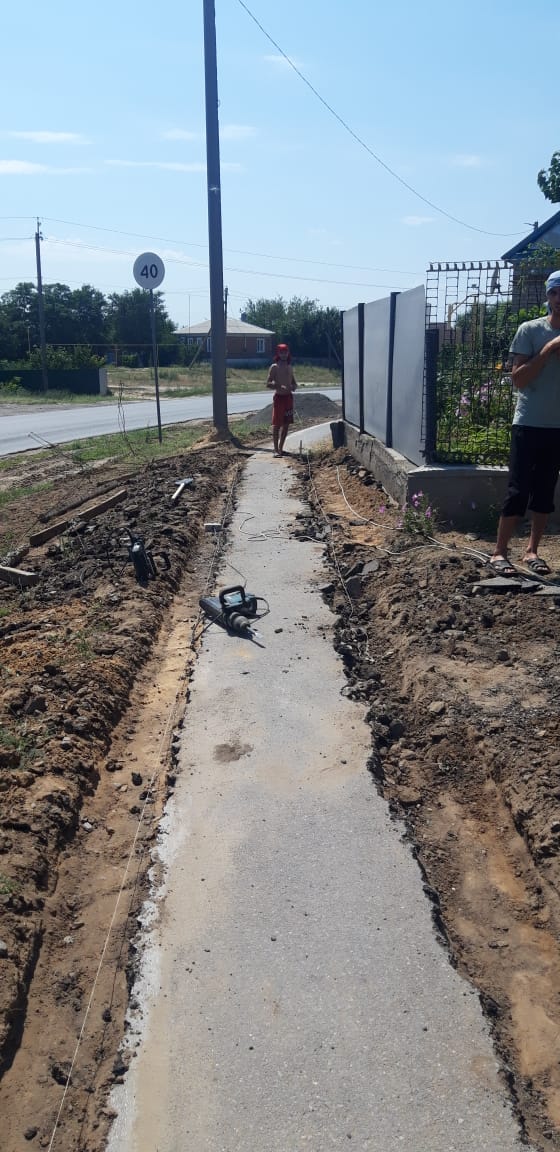 